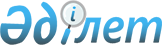 Об утверждении Правил оказания социальной поддержки по оплате коммунальных услуг и приобретению топлива за счет бюджетных средств специалистам государственных организаций здравоохранения, социального обеспечения, образования, культуры, спорта и ветеринарии, проживающим и работающим в сельских населенных пунктах Актогайского районаРешение Актогайского районного маслихата Карагандинской области от 8 ноября 2021 года № 95. Зарегистрировано в Министерстве юстиции Республики Казахстан 19 ноября 2021 года № 25230
      В соответствии подпунктом 15) пункта 1 статьи 6 Закона Республики Казахстан "О местном государственном управлении и самоуправлении в Республике Казахстан", пунктом 5 статьи 18 Закона Республики Казахстан "О государственном регулировании развития агропромышленного комплекса и сельских территорий" Актогайский районный маслихат РЕШИЛ:
      1. Утвердить Правила оказания социальной поддержки по оплате коммунальных услуг и приобретению топлива за счет бюджетных средств специалистам государственных организаций здравоохранения, социального обеспечения, образования, культуры, спорта и ветеринарии, проживающим и работающим в сельских населенных пунктах Актогайского района согласно приложению к настояшему решению. 
       2. Настоящее решение вводится в действие по истечении десяти календарных дней после дня его первого официального опубликования.  Правила оказания социальной поддержки по оплате коммунальных услуг и приобретению топлива за счет бюджетных средств специалистам государственных организаций здравоохранения, социального обеспечения, образования, культуры, спорта и ветеринарии, проживающим и работающим в сельских населенных пунктах Актогайского района 1. Общие положения
      1. Настоящие Правила разработаны в соответствии с Законом Республики Казахстан "О государственном регулировании развития агропромышленного комплекса и сельских территорий" и определяют порядок и размер оказания социальной поддержки по оплате коммунальных услуг и приобретению топлива за счет бюджетных средств специалистам государственных организаций здравоохранения, социального обеспечения, образования, культуры, спорта и ветеринарии, проживающим и работающим в сельских населенных пунктах Актогайского района.
      2. Назначение социальной поддержки осуществляется уполномоченным органом – государственным учреждением "Отдел занятости и социальных программ Актогайского района". 2. Порядок и размер оказания социальной поддержки
      3. Социальная поддержка по оплате коммунальных услуг и приобретению топлива оказывается за счет бюджетных средств, специалистам государственных организаций здравоохранения, социального обеспечения, образования, культуры, спорта и ветеринарии проживающим и работающим в сельских населенных пунктах Актогайского района, без истребования заявлений от получателей, на основании сводных списков, утвержденных первыми руководителями государственных организаций, через банки второго уровня.
      4. Социальная поддержка оказывается лицам, постоянно проживающим и работающим в сельских населенных пунктах на территории Актогайского района.
      5. Социальная поддержка оказывается один раз в год за счет средств бюджета в размере 4 (четыре) месячных расчетных показателей.
					© 2012. РГП на ПХВ «Институт законодательства и правовой информации Республики Казахстан» Министерства юстиции Республики Казахстан
				
      Секретарь районного маслихата

Р. Абеуов
Утверждены решению
Актогайского районного маслихата
от 8 ноября 2021 года
№ 95